Жоба туралы ақпарат2013 жылдан бастап Қарағанды  мемлекеттік медицина университеті Темпус еуропалық бағдарламасының аясында ” Адам дамуы арқылы білім беру ұйымының дамуына қолғабыс жасау ” Promoting Educational Organization PEOPLE(рег.№ 543657 – TEMPUS – 1-2013 – KZ – TEMPUS – JPGR) халықаралық гранттың жобасында жұмысын бастады.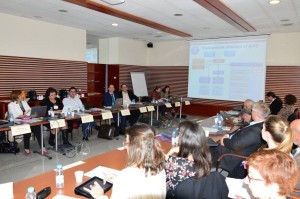 Жүзеге асыру мерзімі: 2013 -2016 жж.Жобаның жалпы бюджеті – € 745 275,33.ҚММУ мәртебесі – жобаның серіктесі.Жоба серіктестері:1. Каталония Политехникалық университеті,Барселона қ, Испания.2. Жоғарғы Техникалық Институт, Лиссабон қ, Португалия.3.  Патшалық Технологиялық Институт, Стокгольм қ, Швеция.4.  Илия Мемлекеттік Университеті, Грузия.5.  Кутаисск Университеті, Грузия.6.  Армян Мемлекеттік Экономиканың Университеті, Армения.7.  Ресей-Армян (Славян) университеті, Армения.8.  Армян қорының Американдық Университеті, Армения.9.  Т.Рысқұлов атындағы Қазақ экономикалық университет, Қазақстан –үйлестіруші.10. Қазақ Көлік және коммуникация академиясы, Қазақстан.11.Торайғыров атындағы Павлодар мемлекеттік университеті, Қазақстан.Жобаның негізгі мақсаты.Экономикалық алмасу және жаһанданудың үдерісі барысында серіктес- елдердегі жоғарғы оқу орындарының мәселелерін (шақырулардың) шешу үшін бағытталған, адами ресурстарды басқару және персоналдың дамуының зерттемелер стратегиясын даярлау негізінде жоғарғы және орта денгейдегі оқу орындарындағы менеджерлердің кұзыреттілігін күшейту.Жобаның негізгі мақсаттары:Осы саланың күшті және әлсіз жақтарын, мүмкіндіктері мен қауіптерін анықтау үшін HR үдерістері мен рәсімдерінің аудитін өткізу.Жоғарғы оқу орындарындағы HR құзыреттілік картасының негізінде оқытудың кажеттілігін анықтау.Кейін HR мамандарын оқытатын әр серіктес-университте (ПОҚ және қызметкерлер) жаттықтыру үшін оқыту шараларын ұйымдастыру.Жоғары және орта деңгейлі жетекшілердің (ПОҚ, сонымен қатар әкімшілік және техникалық персонал) біліктіліктерін жетілдіру үшін HR өзекті проблемалары бойынша оқыту семинарларын өткізуАудит сараптамасының нәтижесінде анықталған нақты кажеттіліктердің негізінде әр серіктес-университеттерде  HR дамуының стратегиялық жоспарын құру.Жобаның орындалуының екінші және үшінші жылдарында жетіпеушіліктерді анықтау және нәтижелерін жақсарту үшін стратегиялық жоспарды енгізу.Әрбір серіктес-университте материалдары бар жеке қор орталықтарын және де HR ақпаратың игеру үшін ұжымдық онлайн платформалар құру.Оқыту іс-шарасының мен HR стандартталған үдерісінің нәтижелерімен HR ақпараты бар анықтамалық әзірлеп жария ету.